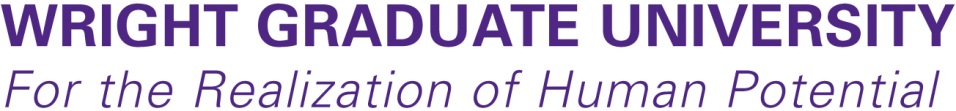 APPLICATION FOR ADMISSIONRequirements for Admission to Masters and Graduate Certificate Programs:1.	Completed and Signed Application Form 2.	An official, sealed transcript documenting receipt of a bachelor’s degree from an accredited college or university is required within 30 days of the start of the first quarter. Applicants who fail to provide this document will be withdrawn from the University. 3.	For applicants who have international degrees, a transcript evaluation for degree equivalency to an accredited U.S. degree/school is required. (See “Degree Equivalency Evaluation” section for instructions.) 4.   Applicants whose native language is not English must demonstrate competency in written and spoken English as evidenced by a score of at least 60 on the paper-based TOEFL exam, 71 on the internet-based TOEFL exam, or a passing score on a recognized international equivalent exam. (See “English Language Proficiency Requirements” for details on these exams). If the applicant has earned a degree from an appropriately accredited institution where English is the principal language of instruction, he or she is exempt from the testing requirement. 5.   Students applying for admission to a graduate certificate or master’s program may be      conditionally admitted with Pending Status if all the required documentation has not       been received at the time the student wishes to register for the course. Students       admitted under Pending Status may register for courses in their initial term                of admission only. Students entering with Pending Status must submit all missing                 documents to complete their application files within 30 days after the start of classes                 of the first term. The Chancellor may extend this deadline if he or she determines that                 significant extenuating circumstances warrant an extension. To register for subsequent                 terms, pending students must be unconditionally admitted to the graduate program                    for which they have applied. Students entering with Pending Status are not eligible for                 any form of financial assistance from the university, and students withdrawn for failure                 to supply required documents are responsible for tuition and fees as described in the                 University’s refund policy as described on page 45 of the WGU catalog.Official transcripts should be sent to:Wright Graduate UniversityOffice of the Registrar445 E. Ohio Street, Suite 300Chicago, IL  60611registrar@wrightgrad.edu Submission Requirements for Ed.D. in Transformational Leadership and Coaching:1.	Application Form 2.   Copy of Master’s capstone, overview paper, or in-depth paper from the WGU master’s program demonstrating the applicant’s ability to perform graduate level research and potential for success at the dissertation level3.   Two recommendations from Wright Graduate University Professors4.   Applicants whose native language is not English must demonstrate competency in written and spoken English, as evidenced by a score of at least 65 on the paper-based TOEFL exam, 80 on the internet-based TOEFL exam, or a passing score on a recognized international equivalent exam (See “English Language Proficiency Requirements” for detail on these exams. If the applicant has earned a degree from an appropriately accredited institution where English is the principal language of instruction, he or she is exempt from the testing requirement. These and all other requested non-transcript documents may be submitted to: info@wrightgrad.edu 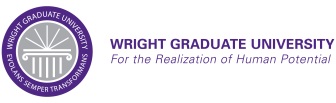 What is your vision for how you will use your graduate education at WGU to enhance and transform your career? What will the impact be of achieving that vision? How will you need to transform in order to achieve it?  How will this program help you to enhance or transform how effectively you perform your role in your company, institution, or business?  What knowledge and skills do you think that you can gain to support the growth and transformation of yourself and those you engage with in your work through the program for which you are applying? (Approximately 600 words.)Describe a significant personal growth experience or transformation you have achieved in your life.  Be sure to mention any previous experience with personal development methodologies such as The Landmark Forum, neuro-linguistic programming, or National Training Labs. (Approximately 600 words.)PERSONAL STATEMENT #1PERSONAL STATEMENT #2